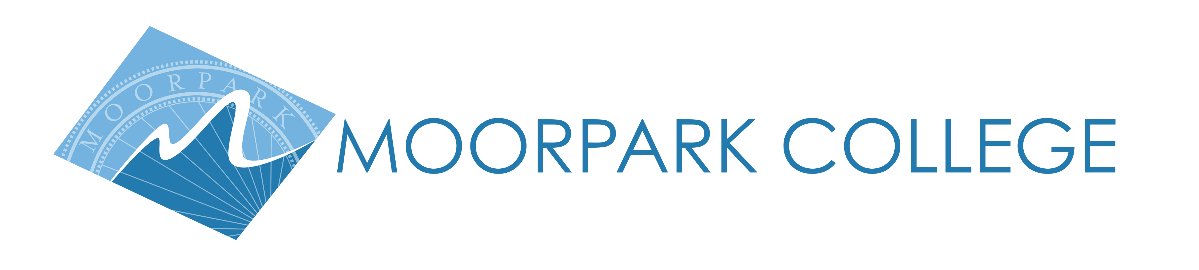 For Immediate ReleaseMoorpark College Students Named2022 Phi Theta Kappa All-California Award WinnersHonor society recognized students for academics and leadershipMoorpark, Calif. (May 13, 2022)—In recognition of their academics, leadership and community service, Moorpark College students Breena Becker and Noa Dori have received state-level recognition as members of the 2022 Phi Theta Kappa (PTK) All-California Academic Second Team. The Community College League of California announced that 114 students were chosen for the All-California Academic First, Second and Third Teams.  “This honor acknowledges Breena’s and Noa’s demanding coursework while at Moorpark College, and it will open doors to them through national recognition, scholarships and job opportunities in the future,” said Moorpark College President Julius Sokenu.PTK is the official honor society for two-year colleges. To be included in one of the three statewide academic teams, students undergo a rigorous, points-based selection. The process includes an application, letters of recommendation and official transcripts. To be eligible, students must also participate in community service and demonstrate leadership qualities. Becker is a spring 2022 Moorpark College graduate with an associate degree for transfer in business administration. She will be transferring to a four-year university in the fall.Dori received an associate degree for transfer in nutrition and dietetics and is now attending the University of Wisconsin-Milwaukee, where she is majoring in biomedical health and nutrition science. In August, she will start a master’s program in dietetics at the University of New England and do her residency at Los Robles Regional Medical Center in Thousand Oaks.Both members of the Beta Sigma Rho Chapter of PTK at Moorpark College will receive a medallion and certificate recognizing their accomplishments.“Breena and Noa are to be commended for not letting the challenges of the pandemic deter them from reaching their goals,” said Ventura County Community College District Chancellor Greg Gillespie. “These students used their time at Moorpark College wisely and are well-prepared for the next step in their educational journey.”About Phi Theta Kappa Phi Theta Kappa (PTK) recognizes the academic achievement of college students and provides opportunities for its members to grow as scholars and leaders. Established in 1918, PTK has a presence on almost 1,300 community college campuses in 11 nations. Building on the success of the national All-USA Team Program, PTK launched the All-State Academic Team Program. For more information, visit https://www.ptk.org.About Moorpark College Moorpark College MissionGrounded in equity, social justice, and a students first philosophy, Moorpark College values diverse communities. We empower learners from local, national, and global backgrounds to complete their degree, certificate, transfer, and career education goals. Through innovation and customized student support, our programs are designed to achieve equitable outcomes.Moorpark College is one of three colleges in the Ventura County Community College District and annually serves more than 14,000 students. Founded in 1967, Moorpark College is fully accredited and has the highest six-year completion rate within the California Community College System. The Campaign for College Opportunity named Moorpark College a 2020 Champion of Higher Education for the Associate Degree for Transfer Pathway. It is also a designated Hispanic-Serving Institution. The college’s signature career/technical programs include nursing, radiologic technology, biotechnology and journalism. The college’s America’s Teaching Zoo is the only associate degree exotic animal training program in the country. To learn more, visit MoorparkCollege.edu or follow @MoorparkCollege on social media. Media Contact: Debi KleinPublic Information Officer 805.553.4760dklein@vcccd.edu